88 NOLU PARSEL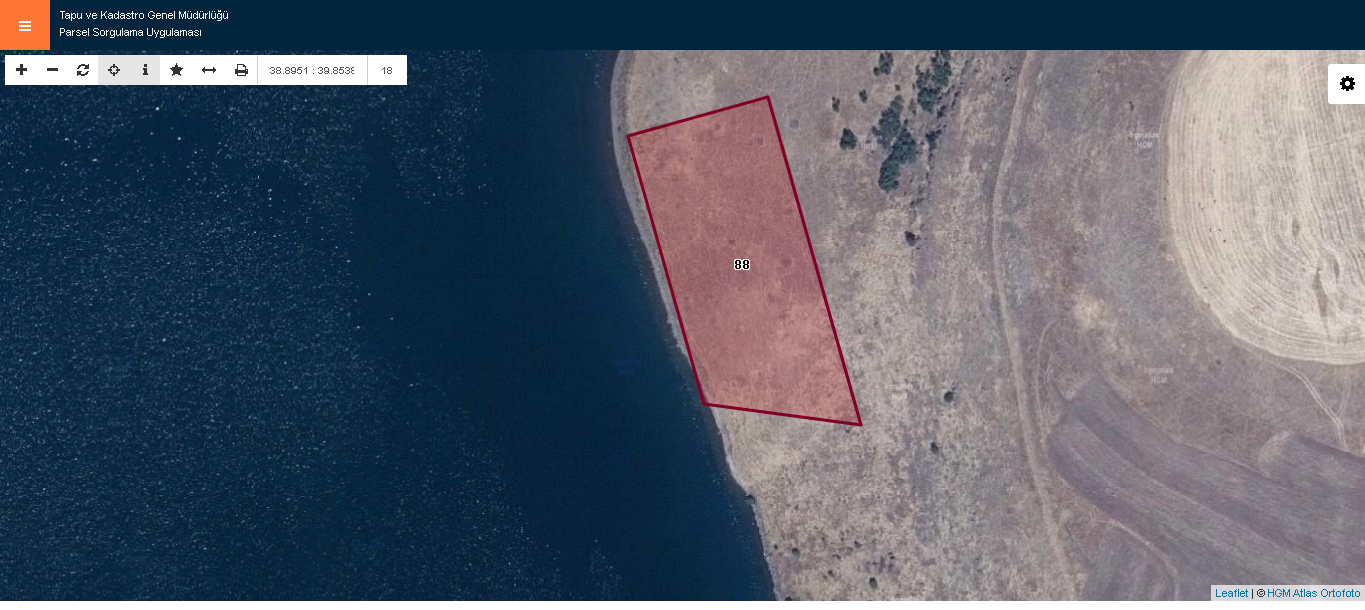 